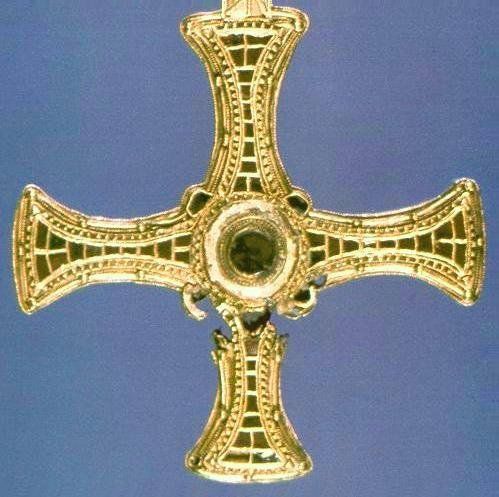 This issue of Across the Parish for December 2021 is available by email to all of you on the current mailing list. It is also available on our website, A Church Near You. If you would like to receive it by email and I don’t already have your address, please email me at: aitchpateman@gmail.com     Services in DecemberThere are changes to our usual pattern to incorporate the special services for Christmas.It is expected that the services at St Mary’s Gosforth will continue to be available on Zoom.  For an invitation email:stmarys.gosforth.zoom@gmail.com  or tel. 01946 725899   For information about Phoenix Praise live and Zoom services contact Jill Hudson for details tel: 019467 21592 email: jillfhudson@hotmail.co.uk Website: www.phoenixpraise.org.ukMission Community Prayers is expected to continue as usual on Thursday mornings, except for 23 December. For an invitation contact David Davies: divord4@gmail.comSunday Written Liturgy– Into His Courts With Praise  This will continue to be issued except for Sunday 26 December.December Services in Seascale, Gosforth and Drigg                                 Seascale Services are in St Cuthbert’s Church unless otherwise indicated.Sunday 5 DecemberSunday 12 December                                                        Remembrance SundaySunday 19 DecemberFriday 24 DecemberChristmas EveSaturday 25 DecemberChristmas DaySunday 26 DecemberSt StephenThe St Cuthbert’s TeamRector: Reverend Philip Dorling tel: 25102 m: 07500239684                              Parish Associate Minister: Reverend Gavin Walker tel: 25386                                            Parish Associate Minister: Reverend Jonathan Falkner tel: 21852                                        Lay Reader: Dorothy Chatterley tel: 28379                                                               Lay Reader: Sheila Falkner tel: 21852                                                                               Lay Reader: Brian Pateman tel: 28131                                                                                            Lay Worship Leader: Jim Geering tel: 27380                                                                     Pastoral Outreach Minister: Peter Holburt tel: 21584                                                Organist: Dorothy Chatterley tel: 28379                                                                                Church Wardens: Jim Geering tel: 27380                                                                                Joyce Roberts tel: 28655                                                                                             PCC Treasurer: Tom Jones tel: 28938                                                                                                                       PCC Secretary, Messy Church, Safeguarding Officer: Mary Waterhouse tel: 27641                         Website and Magazine Editor: Helen Pateman tel: 28131From the RectoryTime off or Time out this Christmas?… Like most people, I hate being away from my family. If I am going to spend money on ‘staying away’, I want to share the time, and the experience, with the people I love most. I want to have fun! This means that, on the rare occasions when I do go away on my own..... I try to keep it cheap! When I was younger.... this normally meant camping, or Youth Hostelling.A while back, I remember discovering that I was obliged to ‘stay way’ from home. After thinking about it for a while, I decided that I should try to go for it....and renew my acquaintance with, what turned out to be, a very busy city centre Youth Hostel. I booked into the male dormitory, and prepared myself for a night in a bunk bed for the first time in nearly 20 years... I mean, how bad could it be? I always used to love meeting the interesting people in Youth Hostels, and hearing all about their travels.On my arrival, I could not believe the changes. You could buy food in a pretty smart restaurant, and you could sit drinking a pint of beer in the super modern ambience of the glass walled common room. What is more, the YHA appears to have done away with the notion of ‘an agreed bed time’..... so, I rapidly began to think things might be a lot better than merely ‘interesting’.  At 11.30pm I went to my bunk. The room was hot, because the heating was on ‘full wack’ and the window was closed. Also - to my consternation...it was not properly dark. Next to each bed, lights glowed, illuminating the snoozing faces of my dormitory companions. I thought it would be OK.... in Zululand I was often called upon to share my accommodation with up to 10 of my brother priests. Carefully, I climbed onto my top bunk, and settled down to sleep.... trying as hard as I could not to shake the bed as I went, for fear of waking up the stranger below me. I need not have worried. Twenty minutes later his phone went off. Then, on the other side of the room, there was a loud buzzing, like some sort of tropical wasp. The strange electronic calls, which began at around midnight, continued all night long, as not one, but three of the young men I was sharing the room with, spent their ‘rest time’ texting their friends. In the morning, I was very tired, and frankly, quite angry. I had not had the courage to ask these strange young people, who stayed up all night communicating with their mates, for some ‘TIME OUT’. I think I must have been in shock. The next day, gladly driving back home full of caffeine, I could not help thinking that the world has become a pretty strange place over the course of the last fifteen years. Electronic communication has been very important since the pandemic started, but it cannot be right that it should become more important than the ‘eye to eye’  type that we all once just took for granted.  When God wanted to communicate with the world, he sent Jesus Christ to meet with us in the flesh.... eye to eye...... because that is how you can tell if a person loves you.... or not. That’s what Mary and Joseph, and the shepherds, and Kings saw all those years ago, staring at them from the manger – the eyes of God... full of love… for them.As we approach Christmas this year, I am hoping to be able to take some ‘TIME OUT’ from the gadgets and the screens that dominate my life. I am hoping to be able to see the people I love, eye to eye, and in the flesh. Wouldn’t that be great? If it has done nothing else, the last two years have surely shown us how precious it is to actually be with other people. Of course, for a variety of reasons, some of us cannot be that fortunate. If that happens to be the case for you, I do hope you will manage to contact your loved ones, one way or the other. It really is so important to stay in touch - just maybe not all night long! Christmas ‘TIME OFF’ should be just that!  With that, may I take this opportunity to wish you all a very Happy Christmas......and may you all know the abundance of God’s blessing in the year to come!  The Reverend Philip Dorling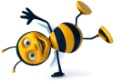 From the Parish RegistersBaptisms7 November  Connie Maeve Rigg11 November  Arlo BlandFunerals20 October  Bernice Joan Jobbins  Funeral and Cremation at Distington Hall16 November  Caitlin Kerr  Funeral at St Cuthbert’s and Cremation at Distington Hall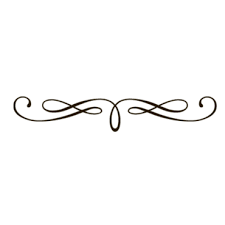 Advent Course – held in St Mary’s Room , Gosforth and on ZoomDuring Advent, a group of us will be using the Open Doors resource - 'What if?'. This 6 session course makes reference to the 'World Watch List' of places where Christians are most persecuted in the world and aims to help those who attend to think about what it means to have your church building closed and permission to gather in the name of Christ denied. Obviously we all have some new but nevertheless partial insights in this area now. The course is available on Zoom. Each module stands alone and everyone is welcome to join for any session, in person or on ZoomThe sessions will run as follows:11th Nov - What if your church was closed down?18th Nov - What if you had to follow Christ on your own?25th Nov - What if you couldn't own a Bible?2nd Dec - What if a family member turned against you because of your faith?9th Dec - What if you could not talk openly about Jesus?15th Dec - What if following Jesus meant making sacrifices?The Methodist Christmas Fair  held on Saturday 27 November raised £450:41 for Hospice at Home West CumbriaA Huge Thank You to Everyone!Seascale Wednesday Outreach Group
The Wednesday afternoon groups invite you to join them for Carols & 
Cakes with members of the Phoenix Praise Band on Wednesday 1st 
December at 2.30pm. 
At present Tea & Chat and the Memories Group are preparing 
decorations for their Christmas trees as part of the Christmas Tree 
Festival (Details elsewhere in this newsletter). 
During the months of January and February Tea & Chat and the 
Memories Group will not be meeting as usual. We will be holding a 
Friendship Hour instead on Wednesday 5th January and Wednesday 2nd 
February at 2.30pm when we invite you to drop in for a time of 
fellowship with tea and cake. 
We extend Christmas Greetings and our best wishes for the New Year to 
everyone. At this time of year we especially remember our members 
who are not able to attend meetings at present and assure them that we 
remember them in prayer.Churches Together in Seascale and District     
We are planning to distribute free mince pies in Seascale and Gosforth 
the week before Christmas and would welcome donations of Mince Pies 
which could be from Gosforth bakery, shop bought or homemade. 
Further details will be on church notice sheets nearer the time. 
Watch out for “stars” appearing around Seascale during Christmas week 
a gift to the community from the local churches. The stars will carry the 
message 
“May the guiding light of Christ, the Morning Star, draw you to him, shine 
into your dark places, and light your onward path.”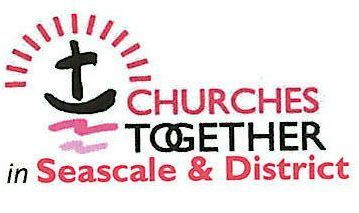 
Christmas Tree Festival at St Cuthbert’s Church  
Saturday 11th December 11:00 - 18:00 
Sunday 12th December 12:00 - 17:30 
The Tree Festival opens on Saturday at 11:00 am with St Cuthbert’s 
Christmas Fair where there will be a selection of stalls and a warm and 
welcoming soup lunch followed by tea and cake. During the afternoon 
we will be entertained by Albert and Penny. 
Sunday afternoon we will join together with Jill and Keith to sing Carols 
by Candle Light and enjoy a glass of mulled wine. The festival will draw 
to a close with the drawing of the raffle at 17:00. 
There will be craft activities for children throughout the festival. 
Donations will be shared between Action for Children and The Children’s 
Society. 
All are welcome!Christmas Fair 11th December 11am in St Cuthbert's ChurchStalls -  produce (jams, chutneys etc), tombola, indoor plants, books. There will also be a raffle and soup lunch.If you have items to contribute to the stalls or the raffle or can provide soup or cakes please contact Mary Waterhouse (tel: 27641) or Joyce Roberts (tel: 28655).If you have ideas for further stalls you would be willing to run, do get in touch, we would be most grateful.Because of the Christmas Fair there will be no Methodist Coffee Morning on           11 December.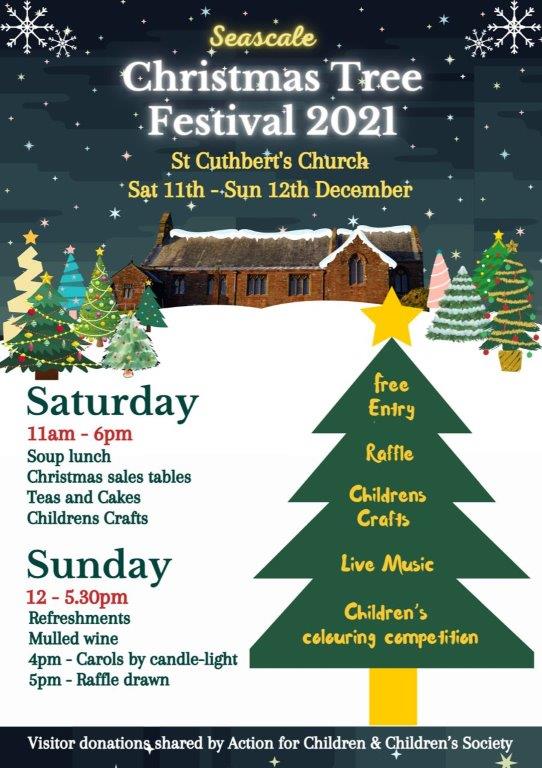 Seascale9.30Holy Communion Revd Gavin Walker6.30United Evening ServiceViv KendallGosforth11.00Family ServiceLay teamDrigg11.00Holy CommunionRevd Robert Bracegirdle and Revd Wendy BracegirdleSeascale9.307.00Methodist Morning ServicePhoenix Live and Zoom in the Methodist ChurchDoug McDevitteJill and Keith HudsonGosforth11.00Holy Communion and BaptismRevd Philip DorlingDrigg11.00Family ServiceRevd Jonathan Falkner and Sheila FalknerSeascale9.303.00Holy Communion Village Carol Service at St Joseph’s RC ChurchRevd Robert BracegirdleSt Joseph’s TeamGosforth6.00Village Carol ServiceRevd Philip DorlingDrigg11.00Holy CommunionRevd Wendy BracegirdleSeascale4.0011.30Crib ServiceMidnight CommunionRevd Jonathan FalknerRevd Philip DorlingGosforth 4.00Crib and Christingle ServiceRevd Philip DorlingSeascale9.30Methodist Worship at the Methodist ChurchViv KendallGosforth 10.00Holy CommunionRevd Jonathan Falkner and Sheila FalknerDrigg11.00Holy CommunionRevd Robert Bracegirdle and Revd Wendy Bracegirdle